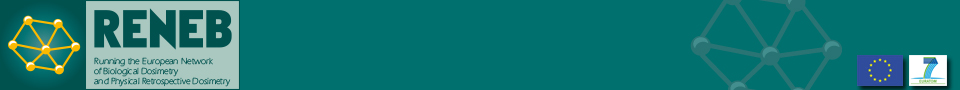 HomePartnersPublicationsSRALinksNewsFAQConsortium areaContact usPublicationsKulka et al. RENEB-Realizing the European Network of Biodosimetry. IRPA 13 , Glasgow 2012. Conference paperVoisin et al. RENEB-Realising European Network in Biological Dosimetry. NATO Science and Technology Organization Report 10/2012Kulka et al. Realising the European Network of Biodosimetry (RENEB). Radiat Prot Dosimetry 2012; 151(4):621-5THE FIRST GAMMA-H2AX BIODOSIMETRY INTERCOMPARISON EXERCISE OF THE DEVELOPING EUROPEAN BIODOSIMETRY NETWORK RENEBREALISING THE EUROPEAN NETWORKOF BIODOSIMETRY: RENEB—STATUS QUOBiology Contribution: Detection and Automated Scoring of Dicentric Chromosomes in Nonstimulated Lymphocyte Prematurely Condensed Chromosomes After Telomere and Centromere StainingNew tool for biological dosimetry: Reevaluation and automation of the gold standard method following telomere and centromere stainingBulletinsRENEB Bulletin no 3 - issued in the summer 2015 (pdf) RENEB Bulletin no 2 - issued in September 2013 (pdf) RENEB Bulletin no 1 - issued in August 2012 pdf)